Положение о проведении конкурса «Подпишись и выиграй»1. Общие положения 1.1.  Конкурс «Подарок за подписку»  (далее — Конкурс) проводит  Общество с ограниченной ответственностью «Агентство «Правда Севера» (далее — Организатор Конкурса) среди подписчиков газеты «Правда Севера» (свидетельство о регистрации СМИ  ПИ № ФС 77-67640 от 10.11.2016 г.) на территории Архангельской области и НАО (далее — территория проведения Конкурса).
1.2. Правила проведения Конкурса, в том числе условия участия, определения победителей, информация о призах и порядке их получения, указаны в настоящем Положении.                    
2. Сроки2.1. Конкурс проводится среди граждан, оформивших подписку на газету «Правда Севера», на 1-е полугодие 2021 года в период с 01 ноября по 25 декабря 2020 года. Подписка должна быть оформлена не менее чем на 6 (Шесть) месяцев.2.2. Срок предоставления заявки на участие – до 15 января 2021 г.2.3. Дата определения победителей – 26 января 2021 г.2.4. Дата публикации имен победителей в газете «Правда Севера» и на сайте www.pravdasevera.ru - 27 января 2021 года. 
3. Участники Конкурса3.1. К участию в Конкурсе допускаются дееспособные физические лица, проживающие на территории Архангельской области и НАО достигшие 18-летнего возраста. Участниками не могут быть сотрудники Организатора Конкурса.
4. Правила участия в Конкурсе4.1. Для участия в Конкурсе необходимо не позднее даты, указанной в п. 2.2. настоящего положения  отправить копию подписного абонемента газеты «Правда Севера» по следующему адресу: 163000, г. Архангельск, пр. Троицкий 52, 13 этаж, оф. 1308 с пометкой «Подпишись и выиграй!».
4.2. Совершая действия, указанные в пункте 4.1 настоящего Положения считается, что участник осуществляет конклюдентные действия, выражающие его волю и согласие на обработку Организатором и третьими лицами его персональных данных, предоставленных при публикации фотографии и переданных участником при подведении итогов конкурса. Предоставление своих персональных данных Участниками Конкурса происходит исключительно на добровольных началах. Участники Конкурса дают своё полное и безусловное согласие на обработку их адресных данных в целях осуществления дальнейших коммуникаций в рамках проведения Конкурса (почтовые рассылки, уведомления). Участники Конкурса принимают к сведению, понимают и согласны с тем, что непредставление ими (предоставление недостоверных) персональных данных может привести к их исключению из участия в Конкурсе.
5. Подведение итогов Конкурса и определение победителя5.1. К подведению итогов Конкурса допускаются Участники, полностью соответствующие требованиям, установленным в Настоящем положении. Соответствие заявок требованиям определяет комиссия, созданная Организатором Конкурса.5.2. Выбор участников Акции, получающих Главный приз и другие подарки, осуществляется 26 января 2021 года. Определение Победителей производится с использованием специальной формулы в следующем порядке: Каждой копии  абонемента, полученной в срок до 15 января 2021 года, присваивается уникальный порядковый номер.Комиссия определяет номер последнего зарегистрировавшегося участника N и последняя цифра в числе N – цифра m (которая принимает значения от 0 до 9).В зависимости от чисел N и m определяются 10 призовых порядковых номеров - по следующей формуле: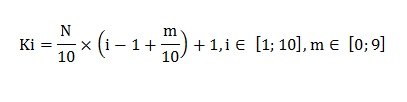 Все призовые номера - Ki округляются по правилам математического округления до ближайшего целого числа.Награды соответствуют номерам в следующем порядкеУчастники, порядковые номера присланных абонементов которых соответствуют выбранным Комиссией номерам, признаются ПобедителямиИгровое, лотерейное и прочее специальное оборудование при проведении Конкурса не используется.5.3. Участникам, победившим  в Конкурсе,  направляются соответствующие уведомления, а так же форма заявления на получение приза, форма Акта приемки-передачи Приза, предназначенные для заполнения. 6. Призы Конкурса6.1. Призовой фонд Акции формируется за счет средств Организатора. 6.2. Выплата денежного эквивалента призов вместо выдачи самих призов не производится. 
7. Порядок вручения Приза7.1. Победители в течение 1 (Одного) месяца с даты публикации имен победителей Конкурса в еженедельнике «Правда Севера» должны связаться с организатором конкурса.7.2. Приз победителю направляется согласно данным, указанным в анкете. Расходы на доставку приза берет на себя Организатор Конкурса. Организатор Конкурса имеет право привлекать третьих лиц (сторонние компании) для доставки приза Победителю.
7.3. Претензии к качеству Призов должны предъявляться непосредственно изготовителю Призов.
7.4. Победитель Конкурса теряет право на получение Приза в случае, если в течение 1 (Одного) месяца с даты публикации имен победителей в газете «Правда Севера» победитель не обратится к Организатору Конкурса за получением Приза.Порядковые номера K1Микроволновая печь Порядковые номера К2Напольные весыПорядковые номера К3Фитнес-браслет Порядковые номера К4Фитнес-браслетПорядковые номера К5-K6Чайно-кофейные наборы от лавки «Самовар»Порядковые номера К7, К8, К9, К10Подписка на газету «Правда Севера» на 6 месяцев.